Cena celkem, bez volitelných položekObchodní podmínkyUvedená doba dodání zboží se může lišit v závislosti na dostupnosti komponentů.U dodávek, které nezahrnují instalační služby, bude faktura vystavena v okamžiku dodání zboží objednateli. U dodávek, které zahrnují instalační služby, bude faktura za dodané zboží a služby vystavena po dokončení instalace. V případě zpoždění instalace z důvodů, za které neodpovídá prodávající, bude faktura za dodané zboží vystavena do 14 dnů od data dodání zboží objednateli. Instalační služby budou fakturovány samostatně po jejich dokončení.Tato nabídka se řídí našimi Všeobecnými obchodními a servisními podmínkami, které jsou Vám k dispozici na www.mt.com/terms. Technická univerzita v LiberciStudentská 1402/2461 17 LiberecDatum25. 7. 2022Zakázka076_JZ_Topný stolek pro termickou analýzuCenová nabídka č. 2000–2220029147Vážení obchodní přátelé,zasílám Vám požadovanou nabídku spolu s informacemi o termínech dodání, platebních podmínkách a záruční době.V případě jakýchkoliv dotazů či dalších požadavků mě prosím kontaktujte. S pozdravemxxxxxxxtel. xxxxx xxxxxxx 01030084907HS84  STARe systém 1779 00012%685 520Systém pro termickou analýzu Hot-Stage DSC HS84 s teplotním rozsahem od teploty okolního prostředí do 375 °C, sestávající z měřicího článku se senzorem FRS 5 a řídicí jednotky HS1, včetně příslušenství pro kalibraci a manipulaciSystém pro termickou analýzu Hot-Stage DSC HS84 s teplotním rozsahem od teploty okolního prostředí do 375 °C, sestávající z měřicího článku se senzorem FRS 5 a řídicí jednotky HS1, včetně příslušenství pro kalibraci a manipulaciSystém pro termickou analýzu Hot-Stage DSC HS84 s teplotním rozsahem od teploty okolního prostředí do 375 °C, sestávající z měřicího článku se senzorem FRS 5 a řídicí jednotky HS1, včetně příslušenství pro kalibraci a manipulaciTechnika: Mikroskopie s topným stolkemHmotnost: 4,5 kgHmotnost: 4,5 kgMožnosti: MikroskopieVýstup senzoru: Průtok teplaVýstup senzoru: Průtok teplaRozhraní:  	USB 	EthernetPočet rozhraní One Click™: 12 na uživatelePočet rozhraní One Click™: 12 na uživateleTopný blok s DSC současněReálné DSC pod mikroskopemSystém topného bloku HS84, který je tvořen řídícím procesorem HS 1 a měřicí celou HS84, současně umožňuje vizuální pozorování a měření tepelného toku DSC.Vynikající přesnost teplotyHomogenní teplotní pole mezi dvěma topnými deskami pro objektivní a přesné měření teploty.Vynikající DSC senzor FRS5S 56 termočlánky je nový, robustní keramický senzor FRS 5 vysoce citlivý a má nebývalou teplotní rozlišovací schopnost.Obsahuje vše, co potřebujete pro efektivní start. Vše je připraveno v závodě včetně zdokumentované kalibrace teploty a entalpie v celém teplotním rozsahu. Dodávka obsahuje sadu pro přípravu vzorků, startovací sada kelímků a referenční materiály.Topný blok s DSC současněReálné DSC pod mikroskopemSystém topného bloku HS84, který je tvořen řídícím procesorem HS 1 a měřicí celou HS84, současně umožňuje vizuální pozorování a měření tepelného toku DSC.Vynikající přesnost teplotyHomogenní teplotní pole mezi dvěma topnými deskami pro objektivní a přesné měření teploty.Vynikající DSC senzor FRS5S 56 termočlánky je nový, robustní keramický senzor FRS 5 vysoce citlivý a má nebývalou teplotní rozlišovací schopnost.Obsahuje vše, co potřebujete pro efektivní start. Vše je připraveno v závodě včetně zdokumentované kalibrace teploty a entalpie v celém teplotním rozsahu. Dodávka obsahuje sadu pro přípravu vzorků, startovací sada kelímků a referenční materiály.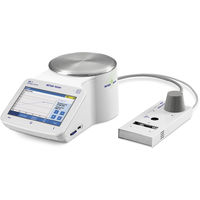 Pro více informací: www.mt.com/taPro více informací: www.mt.com/taPro více informací: www.mt.com/ta02000017758Safírové kelímky, 4,8 mm 113 30012%11 704Safírové krycí diskySafírové krycí diskySafírové krycí diskyPočet: 5Průměr: 4,8 mmPrůměr: 4,8 mmSafírové krycí diskyPro topné stolky HS84Safírové krycí diskyPro topné stolky HS84Pro více informací: www.mt.com/fpPro více informací: www.mt.com/fpPro více informací: www.mt.com/fp03000017759Safírové disky 7 mm, 5 ks 112 80012%11 264Safírové krycí diskySafírové krycí diskySafírové krycí diskyPočet kusů: 5Průměr: 7 mmPrůměr: 7 mmSafírové krycí diskyPro topné stolky HS84Safírové krycí diskyPro topné stolky HS84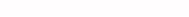 Pro více informací: www.mt.com/fpPro více informací: www.mt.com/fpPro více informací: www.mt.com/fp04000017780Sada skleněných kelímků 7 mm 123 20012%20 416Skleněné kelímkySkleněné kelímkySkleněné kelímkyMateriál: SkloTechnika: Mikroskopie s topným stolkemTechnika: Mikroskopie s topným stolkemPočet kusů: 5Víčko: neVíčko: nePrůměr: 7 mmPro DSC topné stolkyUrčeno k použití v systémech DSC s topným stolkem FP84 a HS84.Pro DSC topné stolkyUrčeno k použití v systémech DSC s topným stolkem FP84 a HS84.Pro více informací: www.mt.com/ta-hotstagesPro více informací: www.mt.com/ta-hotstagesPro více informací: www.mt.com/ta-hotstages05000017781Sada skleněných disků 4,5 mm 118 80012%16 544Skleněné krycí diskySkleněné krycí diskySkleněné krycí diskyPočet kusů: 5Průměr: 4.5 mmPrůměr: 4.5 mmSkleněné krycí diskyPro topné stolky HS84Umožňuje online zrychlení a zpomalení rychlosti ohřevu, udržení teploty a záznam událostí při měření na topném stolku.Skleněné krycí diskyPro topné stolky HS84Umožňuje online zrychlení a zpomalení rychlosti ohřevu, udržení teploty a záznam událostí při měření na topném stolku.Pro více informací: www.mt.com/fpPro více informací: www.mt.com/fpPro více informací: www.mt.com/fp06000017782Sada skleněných disků 7 mm 114 00012%12 320Skleněná víčkaSkleněná víčkaSkleněná víčkaMateriál: SkloTechnika: Mikroskopie s topným stolkemTechnika: Mikroskopie s topným stolkemPočet kusů: 5Průměr: 7 mmPro DSC topné stolkyPrůhledná víčka kelímků určená k použití se skleněnými kelímky (17880)Pro DSC topné stolkyPrůhledná víčka kelímků určená k použití se skleněnými kelímky (17880)Pro více informací: www.mt.com/ta-hotstagesPro více informací: www.mt.com/ta-hotstagesPro více informací: www.mt.com/ta-hotstages061BLOC20015StarterPac installation (ANAChem) + Calibration148 74048 740Ref.010 HS84  STARe systémDodávka: Na místěDokumentace: StarterPacDokumentace: StarterPacTest: Funkční, provozní a výkonnostní zkouškyServis: StarterPacServis: StarterPacHodnota: VýkonRychlé a snadné nastaveníZajištění spolehlivé výkonnostiProfesionální, efektivní spuštění a nastavení umožňuje přímé nasazení, okamžité použití a zvýšení produktivity.Tato služba zahrnuje:Zprovoznění, ustavení a nastavení standardní konfigurace zařízení.Základní školení obsluhy a bezpečnostní instruktáž.Kalibrace zařízení včetně vystavení kalibračního listu.Mohou platit speciální obchodní podmínky. Ověření zařízení je dostupné samostatně.Rychlé a snadné nastaveníZajištění spolehlivé výkonnostiProfesionální, efektivní spuštění a nastavení umožňuje přímé nasazení, okamžité použití a zvýšení produktivity.Tato služba zahrnuje:Zprovoznění, ustavení a nastavení standardní konfigurace zařízení.Základní školení obsluhy a bezpečnostní instruktáž.Kalibrace zařízení včetně vystavení kalibračního listu.Mohou platit speciální obchodní podmínky. Ověření zařízení je dostupné samostatně.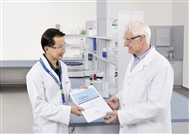 Pro více informací: www.mt.com/ServicePro více informací: www.mt.com/ServicePro více informací: www.mt.com/Service067BLOC20022Extended Care + SCC Kalibrace AnaChem 176 30076 300Ref.010 HS84  STARe systémDodávka: Podpora na místě nebo telefonickáDokumentace: Zákaznická servisní zprávaDokumentace: Zákaznická servisní zprávaTest: Funkční, provozní a výkonnostní zkouškyServis: Extended CareServis: Extended CareHodnota: Zajištění provozní kapacity a výkonnostiVyužijte své zařízení na maximumMaximalizace doby provozu, zajištění výkonnostiExtended Care vám přinese klid. Během prvních 24 měsíců životnosti přístroje se nebudete muset obávat odstávek a budete si užívat špičkové výkonnosti.Tato služba zahrnuje:Prodloužení záruky na dobu 24 měsíců.Garanční opravy řešené na místě a v co nejkratší lhůtě.Přednostní řešení veškerých servisních požadavků.Přístup k telefonické vzdálené podpoře.Preventivní prohlídka včetně seřízení a kalibrace zařízení po 1. i 2. roce používání měřidla.Mohou platit speciální obchodní podmínky. Ověření zařízení je dostupné samostatně.Využijte své zařízení na maximumMaximalizace doby provozu, zajištění výkonnostiExtended Care vám přinese klid. Během prvních 24 měsíců životnosti přístroje se nebudete muset obávat odstávek a budete si užívat špičkové výkonnosti.Tato služba zahrnuje:Prodloužení záruky na dobu 24 měsíců.Garanční opravy řešené na místě a v co nejkratší lhůtě.Přednostní řešení veškerých servisních požadavků.Přístup k telefonické vzdálené podpoře.Preventivní prohlídka včetně seřízení a kalibrace zařízení po 1. i 2. roce používání měřidla.Mohou platit speciální obchodní podmínky. Ověření zařízení je dostupné samostatně.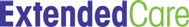 Pro více informací: www.mt.com/ServicePro více informací: www.mt.com/ServicePro více informací: www.mt.com/Service995TANAPoštovné, balné a pojištění 14 6304 630Hodnota nabídky (Kč)887 400DPH (Kč)186 354Částka včetně DPH (Kč)1 073 754Dodací lhůta6-8 týdnůZáruka24 měsíců s ExtendeCarePlatební podmínkySplatnost faktury 21 dní od data vystaveníPlatnost nabídky do24. 8. 2022